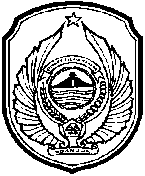 PERATURAN, KEPUTUSAN DAN/ATAU KEBIJAKAN BADAN PUBLIKBADAN KESATUAN BANGSA DAN POLITIK KABUPATEN NGANJUK KABUPATEN NGANJUKPeraturan Daerah Nomor 08 Tahun 2020 tentang Pembentukan dan Susunan Perangkat Daerah Kabupaten Nganjuk. [ Lihat ]Peraturan Bupati Nomor 6 Tahun 2022 tentang Kedudukan, Tugas dan Fungsi serta Tata Kerja Perangkat Daerah Kabupaten Nganjuk. [ Lihat ] Peraturan Menteri dalam Negeri Nomor 34 Tahun 2006 tentang Pedoman Penyelenggaraan Pembauran Kebangsaan di Daerah. [ Lihat ]Peraturan Bersama Kementrian Agama dan Menteri dalam Negeri No. 09 tahun 2006 Nomor 8 Tahun 2006 Tentang Pedoman Pelaksanaan Tugas Kepala Daerah / Wakil Kepala Daerah Dalam Pemeliharaan Kerukunan Umat Beragama, dan Pemberdayaan Forum Kerukunan Umat Beragama dan Pendirian Rumah Ibadah.[ Lihat ]Peraturan Menteri dalam Negeri No 42 tahun 2018 tentang Pelaksanaan Koordinasi Penanganan Konflik Sosial.[ Lihat ]Peraturan Menteri Dalam Negeri Nomor 02 Tahun 2018 Tentang Kewaspadaan Dini di Daerah. [ Lihat ]Peraturan Menteri Dalam Negeri Nomor 12 Tahun 2019 Tentang Fasilitasi Pencegahan dan Pemberantasan Penyalahgunaan dan Peredaran Gelap Narkotika dan Prekursor.[ Lihat ]Keputusan Bupati Nganjuk Nomor 188/549/411.012/2018 tentang Forum Pembauran Kebangsaan dan Dewan Pembauran Kebangsaan Kabupaten Nganjuk.Keputusan Bupati Nganjuk Nomor 188/533/ 411.012/ 2018 tentang Penetapan Pengurus Forum Pembauran Kebangsaan dan Pembauran Kebangsaan Kabupaten Nganjuk. Masa Bhakti 2019-2023.Keputusan Bupati Nganjuk Nomor 188/86/K/411.012/2019 Pembentukan Forum Kewaspadaan Dini Masyarakat Kabupaten Nganjuk dan Forum Kewaspadaan Kecamatan se Kabupaten Nganjuk.Keputusan Bupati Nganjuk Nomor 188/279/K/411.012/2022 Pembetukan Pencegahan dan Pemberantasan Penyalahgunaan dan Peredaran Gelap Narkotika dan Prekursor Kabupaten Nganjuk [ Lihat ]Keputusan Bupati Nganjuk Nomor 188/60/K/411.4045/2022 Pembentukan Tim Survei Kepuasan Masyarakat Terhadap Penyelenggaraan Publik Badan Kesatuan Bangsa dan Politik Kabupaten Nganjuk Tahun 2022.Standar Pelayanan Publik (SPP) :SOP Penerbitan Surat Rekomendasi Penelitian SOP Penerbitan Ormas atau LSMSistem Pengelolaan Pelayanan Publik Nasional-Layanan Aspirasi dan Pengaduan Online rakyat (SP4N-LAPOR)Standar Pelayanan Publik (SPP) Badan Kesatuan Bangsa dan Politik Kabupaten Nganjuk  Kabupaten Nganjuk : [Selengkapnya]